Year 5 Long Term PlanYear 5 Long Term PlanYear 5 Long Term PlanYear 5 Long Term PlanAutumnSpringSummerDriver/PODAncient Greece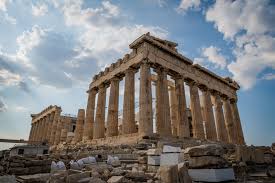 Anglo Saxons, Scots and Vikings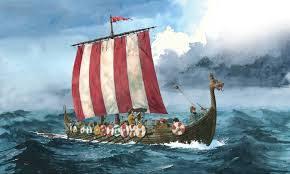 Rivers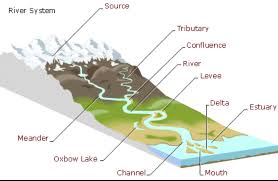 TripsVisit a Buddhist Temple Yorkshire Museum of Farming – Viking DayVR Experience Visit River HullTrip to Magna Overall Enquiry Question Who were the Greeks? How did life in England change when the Vikings raided? Why are rivers so important? Science Earth and Space Forces Properties and Changes in MaterialsAnimals including HumansLiving things and their HabitatsHistory Ancient Egypt The achievements of the earliest civilizations Anglo Saxons, Scots and VikingsThe Roman Empire and its Impact upon Britain 42AD – 410ADThe British Empire  Geography Geography of Egypt Locational KnowledgeIdentify the position and significance of the geographic coordinate systemUse maps, globes and atlases and digital mappingDescribe and understand features of physical and human geography Settlements during the Anglo Saxon and Viking Era Locational KnowledgeCounties, cities and topographical features of the UKDescribe and understand features of physical and human geography Identify the position and significance of the geographic coordinate systemRivers and the Water Cycle Locational KnowledgeCounties, cities and topographical features of the UKDescribe and understand features of physical and human geography Understand geographical similarities and differences between the UK and a region within South AmericaUse maps, globes and atlases and digital mapping Identify the position and significance of the geographic coordinate systemArt Sketching and Sculpture TBATBAD&T Textiles – Make a pair of sandals Cooking – Make Anglo Saxon Bread Construction – Pulley System for getting water out of a well Computing Unit 5.1 – CodingUnit 5.2 – Online SafetyUnit 5.3 – SpreadsheetsUnit 5.4 – DatabasesUnit 5.5 – Game CreatorUnit 5.6 – 3D ModellingUnit 5.7 – Concept MapsMusic Autumn1 – Recorder Skills – CharangaAutumn 2 – Famous Modern Composers – Glockenspiel accompanimentSpring 1 – Hip Hop Rap Spring 2 – Rock Music Summer 1 – National Anthems of the World Summer 2 – Music Technology PEGymnastics (counter balance and counter tension), Invasion Games (netball and football), Health related Exercise Dance (the circus), Invasion Games (rugby and hockey), OAA (orienteering) Striking and Fielding (rounders and cricket), Net and Wall Games (tennis), Athletics RE How do people of faith express their faith?What inspires people to follow a faith and what is the cost?Why do people of faith make a pilgrimage?PSHCE Being me in my worldCelebrating Differences Dreams and GoalsHealthy me RelationshipsChanging Me 